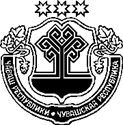 ЗАКОНЧУВАШСКОЙ РЕСПУБЛИКИО ВНЕСЕНИИ ИЗМЕНЕНИЙ В ЗАКОН ЧУВАШСКОЙ РЕСПУБЛИКИ "О РЕГУЛИРОВАНИИ БЮДЖЕТНЫХ ПРАВООТНОШЕНИЙ В ЧУВАШСКОЙ РЕСПУБЛИКЕ" И СТАТЬЮ 3 ЗАКОНА ЧУВАШСКОЙ РЕСПУБЛИКИ "О ВНЕСЕНИИ ИЗМЕНЕНИЙ В ЗАКОН ЧУВАШСКОЙ РЕСПУБЛИКИ "О РЕГУЛИРОВАНИИ БЮДЖЕТНЫХ ПРАВООТНОШЕНИЙ В ЧУВАШСКОЙ РЕСПУБЛИКЕ" ПринятГосударственным СоветомЧувашской Республики14 сентября 2018 годаСтатья 1Внести в Закон Чувашской Республики от 23 июля 2001 года № 36 "О регулировании бюджетных правоотношений в Чувашской Республике" (Ведомости Государственного Совета Чувашской Республики, 2001, № 43; 2003, № 54; 2005, № 64; 2006, № 68, 71, 72; 2007, № 74; 2008, № 76; 2009, № 80, 82; 2010, № 85, 87; 2011, № 89, 91; 2012, № 92 (том I), 93, 95; Собрание законодательства Чувашской Республики, 2012, № 11, 12; 2013, № 6, 7, 10; 2014, № 5, 11, 12; 2015, № 6, 10, 12; 2016, № 6, 10; 2017, № 2, 9; газета "Республика", 2017, 6 декабря; 2018, 4 апреля) следующие изменения:1) в пункте 2 статьи 3:а) в абзаце шестнадцатом слова "абзацем тридцать восьмым" заменить словами "абзацами тридцать восьмым и сороковым";б) дополнить абзацем следующего содержания:"государственной пошлины (подлежащей зачислению по месту государственной регистрации, совершения юридически значимых действий или выдачи документов) за совершение федеральными органами исполнительной власти юридически значимых действий в случае подачи заявления 
и (или) документов, необходимых для их совершения, в электронной форме и выдачи документов через многофункциональный центр предоставления государственных и муниципальных услуг – по нормативу 25 процентов.";2) в статье 4:а) дополнить новым абзацем двадцать вторым следующего содержания:"платы за предоставление федеральными государственными органами, федеральными казенными учреждениями сведений, документов, содержащихся в государственных реестрах (регистрах), ведение которых осуществляется данными государственными органами, учреждениями, в случае подачи заявления о предоставлении сведений, документов, содержащихся 
в государственных реестрах (регистрах), в электронной форме и выдачи указанных документов через многофункциональный центр предоставления государственных и муниципальных услуг – по нормативу 25 процентов;";б) абзацы двадцать второй – двадцать шестой считать соответственно абзацами двадцать третьим – двадцать седьмым;  3) статью 271 дополнить пунктом 21 следующего содержания:"21. В случае, если подготовка обоснования инвестиций для объекта капитального строительства в соответствии с законодательством Российской Федерации является обязательной, решения о подготовке и реализации бюджетных инвестиций в такие объекты капитального строительства государственной собственности Чувашской Республики принимаются в том числе на основании подготовленного в установленном законодательством Российской Федерации порядке обоснования инвестиций и результатов его технологического и ценового аудита, а также утвержденного задания на проектирование.Порядок принятия решений об осуществлении бюджетных инвестиций на подготовку обоснования инвестиций и проведение его технологического и ценового аудита за счет средств республиканского бюджета Чувашской Республики и порядок осуществления указанных бюджетных инвестиций устанавливаются Кабинетом Министров Чувашской Республики.";4) статью 271–1 дополнить пунктом 21 следующего содержания:"21. В случае, если подготовка обоснования инвестиций для объекта капитального строительства в соответствии с законодательством Российской Федерации является обязательной, решения о предоставлении субсидий на осуществление капитальных вложений в такие объекты капитального строительства государственной собственности Чувашской Республики принимаются в том числе на основании подготовленного в установленном законодательством Российской Федерации порядке обоснования инвестиций и результатов его технологического и ценового аудита, а также утвержденного задания на проектирование.Порядок принятия решений о предоставлении субсидий на подготовку обоснования инвестиций и проведение его технологического и ценового аудита из республиканского бюджета Чувашской Республики и порядок предоставления указанных субсидий, включая требования к соглашениям 
о предоставлении субсидий, срокам и условиям их предоставления, устанавливаются Кабинетом Министров Чувашской Республики.";5) пункт 1 статьи 272 дополнить абзацем следующего содержания:"В случае, если подготовка обоснования инвестиций для объекта капитального строительства в соответствии с законодательством Российской Федерации является обязательной, решения, указанные в абзаце втором настоящего пункта, в отношении таких объектов капитального строительства принимаются в том числе на основании подготовленного в установленном законодательством Российской Федерации порядке обоснования инвестиций и результатов его технологического и ценового аудита, а также утвержденного задания на проектирование.";6) в статье 275:а) в пункте 1:в абзаце первом слова "финансирование которых предусмотрено республиканским бюджетом Чувашской Республики" заменить словами "а также для финансового обеспечения непредвиденных расходов, возникающих при выполнении полномочий органов государственной власти Чувашской Республики по предметам ведения Чувашской Республики и предметам совместного ведения Российской Федерации и Чувашской Республики, и расходных обязательств по выполнению полномочий органов местного самоуправления по вопросам местного значения";абзац третий изложить в следующей редакции:"исполнение публичных обязательств и публичных нормативных обязательств;";дополнить новыми абзацами десятым и одиннадцатым следующего содержания:"предоставление межбюджетных трансфертов местным бюджетам;обеспечение условий предоставления субсидий из федерального бюджета республиканскому бюджету Чувашской Республики на софинансирование расходных обязательств, возникающих при выполнении полномочий органов государственной власти Чувашской Республики по предметам ведения Чувашской Республики и предметам совместного ведения Российской Федерации и Чувашской Республики, и расходных обязательств по выполнению полномочий органов местного самоуправления по вопросам местного значения.";абзацы десятый–двенадцатый считать соответственно абзацами двенадцатым–четырнадцатым;б) пункт 2 дополнить абзацем следующего содержания:"Подготовка проекта решения Кабинета Министров Чувашской Республики об использовании средств Резервного фонда Чувашской Республики осуществляется Министерством финансов Чувашской Республики на основании поручения Кабинета Министров Чувашской Республики и письменного обращения органа государственной власти Чувашской Республики, ответственного за выполнение соответствующего мероприятия за счет средств Резервного фонда Чувашской Республики.";7) пункт 8 статьи 44 признать утратившим силу;8) в пункте 3 статьи 64:а) абзац одиннадцатый дополнить словами ", а также в целях подготовки обоснования инвестиций и проведения его технологического и ценового аудита, если подготовка обоснования инвестиций в соответствии с законодательством Российской Федерации является обязательной";б) абзац тринадцатый дополнить словами "и настоящим Законом";9) в статье 84:а) пункт 1 изложить в следующей редакции:"1. Полномочиями Министерства финансов Чувашской Республики по осуществлению внутреннего государственного финансового контроля при санкционировании операций являются:контроль за непревышением суммы по операции над лимитами бюджетных обязательств и (или) бюджетными ассигнованиями;контроль за соответствием содержания проводимой операции коду вида расходов бюджетной классификации Российской Федерации, указанному в платежном документе, представленном в Министерство финансов Чувашской Республики получателем средств республиканского бюджета Чувашской Республики;контроль за наличием документов, подтверждающих возникновение денежного обязательства, подлежащего оплате за счет средств республиканского бюджета Чувашской Республики;контроль за соответствием сведений о поставленном на учет бюджетном обязательстве по государственному контракту сведениям о данном государственном контракте, содержащемся в предусмотренном законодательством Российской Федерации о контрактной системе в сфере закупок товаров, работ, услуг для обеспечения государственных и муниципальных нужд реестре контрактов, заключенных заказчиками.";б) дополнить пунктом 11 следующего содержания:"11. Полномочиями Министерства финансов Чувашской Республики по осуществлению внутреннего государственного финансового контроля являются:контроль за соблюдением бюджетного законодательства Российской Федерации и иных нормативных правовых актов, регулирующих бюджетные правоотношения;контроль за полнотой и достоверностью отчетности о реализации государственных программ Чувашской Республики, в том числе отчетности об исполнении государственных заданий.";в) пункт 2 изложить в следующей редакции:"2. При осуществлении полномочий по внутреннему государственному финансовому контролю Министерством финансов Чувашской Республики:1) проводятся проверки, ревизии и обследования;2) направляются объектам контроля акты, заключения, представления и (или) предписания;3) направляются органам и должностным лицам, уполномоченным 
в соответствии с Бюджетным кодексом Российской Федерации, иными 
актами бюджетного законодательства Российской Федерации принимать решения о применении предусмотренных Бюджетным кодексом Российской Федерации бюджетных мер принуждения, уведомления о применении бюджетных мер принуждения;4) осуществляется производство по делам об административных правонарушениях в порядке, установленном законодательством об административных правонарушениях.".Статья 2Внести в статью 3 Закона Чувашской Республики от 18 февраля 2017 года № 3 "О внесении изменений в Закон Чувашской Республики "О регулировании бюджетных правоотношений в Чувашской Республике" (Собрание законодательства Чувашской Республики, 2017, № 2; газета "Республика", 2017, 6 декабря) изменение, изложив ее в следующей редакции:"Статья 3В соответствии со статьей 4 Федерального закона от 30 ноября 2016 года № 409-ФЗ "О внесении изменений в Бюджетный кодекс Российской Федерации и признании утратившими силу отдельных положений законодательных актов Российской Федерации" в республиканский бюджет Чувашской Республики подлежат зачислению акцизы на автомобильный бензин, прямогонный бензин, дизельное топливо, моторные масла для дизельных и (или) карбюраторных (инжекторных) двигателей, производимые на территории Российской Федерации, по следующим нормативам:в 2017 году – 61,7 процента;в 2018 году:с 1 января по 30 июня включительно – по нормативу 57,1 процента;с 1 июля по 31 декабря включительно – по нормативу 84,41 процента;в 2019 году:с 1 января по 31 января включительно – по нормативу 86,65 процента;с 1 февраля по 31 декабря включительно – по нормативу 58,1 процента;в 2020 году – 58,2 процента.".Статья 31. Настоящий Закон вступает в силу с 1 января 2019 года, за исключением положений, для которых настоящей статьей установлен иной срок вступления их в силу.2. Пункты 6, 7, подпункт "б" пункта 8 и пункт 9 статьи 1 и статья 2 настоящего Закона вступают в силу со дня официального опубликования настоящего Закона.3. Положения пункта 21 статьи 271, пункта 21 статьи 271–1 и абзаца третьего пункта 1 статьи 272 Закона Чувашской Республики от 23 июля 2001 года № 36 "О регулировании бюджетных правоотношений в Чувашской Республике" (в редакции настоящего Закона) применяются к объектам капитального строительства, решения (изменения в решения в связи 
с увеличением стоимости и (или) изменением мощности объекта) о финансовом обеспечении которых за счет средств республиканского бюджета Чувашской Республики принимаются (вносятся) после 1 января 2019 года.4. Действие положений абзацев третьего–пятого статьи 3 Закона Чувашской Республики от 18 февраля 2017 года № 3 "О внесении изменений в Закон Чувашской Республики "О регулировании бюджетных правоотношений в Чувашской Республике" (в редакции настоящего Закона) распространяется на правоотношения, возникшие с 1 января 2018 года.г. Чебоксары20 сентября 2018 года№ 52ГлаваЧувашской РеспубликиМ. Игнатьев